Die folgenden Sätze könnten als Zwischentitel für die 10 Absätze des Textes „Graf Zeppelin, der Erfinder der Luftschiffe“ benutzt werden.Bringe sie durch Nummerieren in die richtige Reihenfolge!Streiche die beiden Zwischentitel, die zu keinem Absatz passen!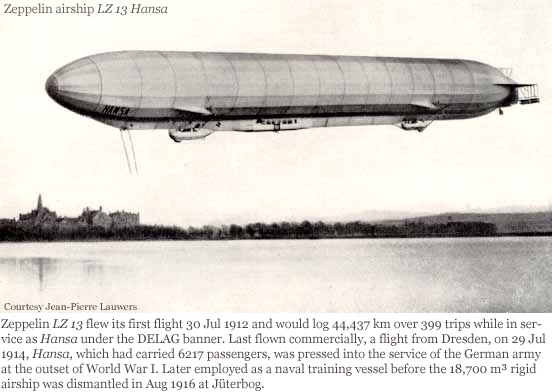 Unten findest du eine kurze Zusammenfassung dreier Absätze aus dem Text. Bringe sie in die richtige Reihenfolge und fasse jeden fehlenden Absatz in einem Satz zusammen, um eine vollständige Textzusammenfassung zu erhalten. Beachte: Textzusammenfassungen stehen meist im Präsens!2Textverständnis sichern„Graf Zeppelin“ auf WeltreiseAuftrieb durch GasBau in der „Schwimmhalle“Blauer Himmel über dem BodenseeDas Ende der LuftschiffeDer erste BallonDer erste FlugErster EntwurfFlucht im BallonGeneral Zeppelin im KriegKindheit und JugendZeppeline beherrschen den Luftraum3Textinformation zusammenfassenIm Deutsch-Französischen Krieg beobachtet Zeppelin erneut den Einsatz von Ballons.Sein erster Flug dauert 18 Minuten und führt 6,5 km weit.Trotz der Erfindung von Motorflugzeugen beherrschen Zeppeline von 1900-1938 die Lüfte.